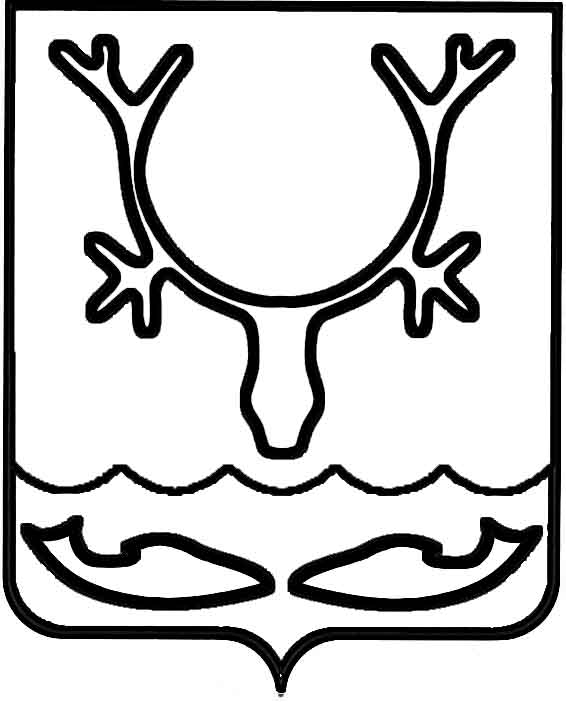 Администрация муниципального образования
"Городской округ "Город Нарьян-Мар"ПОСТАНОВЛЕНИЕО внесении изменений в постановление Администрации муниципального образования "Городской округ "Город Нарьян-Мар"                       от 30.08.2021 № 1056 В целях исправления технической ошибки Администрация муниципального образования "Городской округ "Город Нарьян-Мар"П О С Т А Н О В Л Я Е Т:1.	Внести в постановление Администрации муниципального образования "Городской округ "Город Нарьян-Мар" от 30.08.2021 № 1056 "Об утверждении административного регламента по предоставлению муниципальной услуги "Дача письменных разъяснений налогоплательщикам и налоговым агентам по вопросу применения муниципальных нормативных правовых актов муниципального образования "Городской округ "Город Нарьян-Мар" следующие изменения:1.1.	Дополнить наименование словами "о местных налогах и сборах";1.2.	В пункте 1 после слов "Городской округ "Город Нарьян-Мар" дополнить словами "о местных налогах и сборах";1.3.	Наименование приложения дополнить словами "о местных налогах 
и сборах";1.4.	В пункте 1 приложения после слов "Городской округ "Город Нарьян-Мар" дополнить словами "о местных налогах и сборах.";1.5.	Пункт 9 положения дополнить словами "о местных налогах и сборах".2.	Настоящие постановление вступает в силу после его официального опубликования и применяется к правоотношениям, возникшим с 10 сентября 
2021 года.13.09.2021№1111И.о. главы города Нарьян-Мара А.Н. Бережной